校外人员进校申报表注：入校人员应严格按照表中申请的时间和人员在规定的时间内出入校园，统一由学校南门进出。入校时要向门卫出具“国务院疫情防控行程码”和“河南信阳健康绿码”，本人身份证，并接受学校门卫登记测温。1、健康码：可以通过支付宝中“豫事办”小程序申领和展示信阳健康绿码。2、扫码，轻松证明行程。                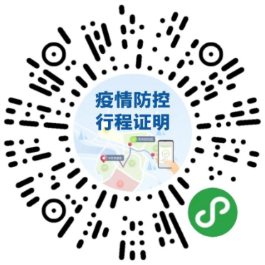 单位名称单位名称入校事由入校事由车牌号车牌号人数预约招聘日期预约招聘日期预约招聘时间预约招聘场地进校日期进校日期进校时间在校时长序号姓名姓名性别部门部门职务身份证号身份证号手机号码12用人单位带队负责人承诺用人单位带队负责人承诺该人员14日内身体健康，无发热咳嗽症状，未与疫区返回人员接触，没有疫区返回记录，有河南省绿色健康码并已查验核实14日行程记录。我单位和我本人确保上述申请入校人员所填写的信息准确属实，来校招聘时严格遵守学校疫情防控相关规定。                 用人单位带队负责人签字：             （盖章）       年    月    日该人员14日内身体健康，无发热咳嗽症状，未与疫区返回人员接触，没有疫区返回记录，有河南省绿色健康码并已查验核实14日行程记录。我单位和我本人确保上述申请入校人员所填写的信息准确属实，来校招聘时严格遵守学校疫情防控相关规定。                 用人单位带队负责人签字：             （盖章）       年    月    日该人员14日内身体健康，无发热咳嗽症状，未与疫区返回人员接触，没有疫区返回记录，有河南省绿色健康码并已查验核实14日行程记录。我单位和我本人确保上述申请入校人员所填写的信息准确属实，来校招聘时严格遵守学校疫情防控相关规定。                 用人单位带队负责人签字：             （盖章）       年    月    日该人员14日内身体健康，无发热咳嗽症状，未与疫区返回人员接触，没有疫区返回记录，有河南省绿色健康码并已查验核实14日行程记录。我单位和我本人确保上述申请入校人员所填写的信息准确属实，来校招聘时严格遵守学校疫情防控相关规定。                 用人单位带队负责人签字：             （盖章）       年    月    日该人员14日内身体健康，无发热咳嗽症状，未与疫区返回人员接触，没有疫区返回记录，有河南省绿色健康码并已查验核实14日行程记录。我单位和我本人确保上述申请入校人员所填写的信息准确属实，来校招聘时严格遵守学校疫情防控相关规定。                 用人单位带队负责人签字：             （盖章）       年    月    日该人员14日内身体健康，无发热咳嗽症状，未与疫区返回人员接触，没有疫区返回记录，有河南省绿色健康码并已查验核实14日行程记录。我单位和我本人确保上述申请入校人员所填写的信息准确属实，来校招聘时严格遵守学校疫情防控相关规定。                 用人单位带队负责人签字：             （盖章）       年    月    日该人员14日内身体健康，无发热咳嗽症状，未与疫区返回人员接触，没有疫区返回记录，有河南省绿色健康码并已查验核实14日行程记录。我单位和我本人确保上述申请入校人员所填写的信息准确属实，来校招聘时严格遵守学校疫情防控相关规定。                 用人单位带队负责人签字：             （盖章）       年    月    日该人员14日内身体健康，无发热咳嗽症状，未与疫区返回人员接触，没有疫区返回记录，有河南省绿色健康码并已查验核实14日行程记录。我单位和我本人确保上述申请入校人员所填写的信息准确属实，来校招聘时严格遵守学校疫情防控相关规定。                 用人单位带队负责人签字：             （盖章）       年    月    日